 МУНИЦИПАЛЬНОЕ КАЗЕННОЕ ОБЩЕОБРАЗОВАТЕЛЬНОЕ УЧРЕЖДЕНИЕ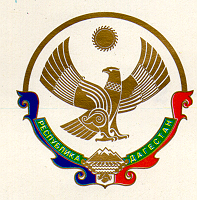 «ЯМАНСУЙСКАЯ СРЕДНЯЯ ОБЩЕОБРАЗОВАТЕЛЬНАЯ ШКОЛА»с. ЯМАНСУ  НОВОЛАКСКОГО РАЙОНАРЕСПУБЛИКИ ДАГЕСТАН368169                                                           с. Ямансу                                                 тел.89282504441ПРИКАЗОт 30.08.2019г.                                                                                             № 189О создании в школе социально-психологической службы (СПС)               В соответствии с ФЗ от 29.12.2012 года №273-ФЗ «Об образовании в Российской Федерации», Законом Российской Федерации «Об основных гарантиях прав ребенка в Российской Федерации», Конвенции ООН о правах ребенка и в целях сохранения, укрепления здоровья обучающихся и учителей, профилактики нарушений психического здоровья обучающихся и содействия развитию личности детей и молодежи в процессе их воспитания, образования и социализации                                                             п р и к а з ы в а ю: Создать социально-психологическую службу (далее – СПС) в составе: педагога-психолога Кадыровой Т.Х.; социального педагога  Кадыровой З.Р. 2. Общее руководство за деятельностью социально-психологической службы осуществлять зам. директора по УВР  Дибировой Н.А. 3. Утвердить Положение о социально-психологической службе (приложение 1). 4. Утвердить план работы социального педагога на 2019-2020 учебный год (приложение 2). 5. Утвердить план работы педагога-психолога на 2019-2020 учебный год (приложение 3). 5. Информацию о работе СПС своевременно размещать на школьном сайте в разделе «Социально-психологическая служба». 6. Контроль исполнения данного приказа возложить на заместителя директор по УВР  Дибирову Н.А. Директор  школы:                                   М.Э.Рашаева С приказом ознакомлены:                        Кадырова Т.Х.                                                                     Кадырова З.Р.                                                                      Дибирова Н.А.ОГРН 1020500909990                      ИНН/КПП 0524005172/052401001